INFOS UTILESPiscine : Complexe sportif Jean Bouin 1 rue Jean Allègré  - 06300 NICEType de bassin : 50m, 8 couloirs, Chronométrage électronique (bassin homologué)Contacts : Fédération Française de Sauvetage et Secourisme28 rue Lacroix 75017  PARISTél : 01 46 27 62 90Email : sport@ffss.frSite web : www.ffss.frNice Secourisme Pour Tous51 rue de la Buffa  06300 NICETél : 06 60 61 52 88Email : secourismepourtous@gmail.com	Site web : www.nice-secourisme.comHébergementVous trouverez une liste d’hôtels complète sur le site de notre partenaire :www. nice.city-life.frTous les hôtels du quartier du Vieux-Nice sont proches d’un arrêt de tramway, et sont situés à moins de 5 minutes de la piscine.Il existe également un Novotel et un NH Hôtel situés sur le trottoir face à la piscine, cependant ils entrent dans une gamme de prix supérieure à 100€ la nuitée.TransportsUn PASS transport en commun illimité (bus + tramway) pour les 4 jours de compétition sera proposé à tous les compétiteurs.Plan du réseau ligne d’azur :http://www.lignesdazur.com/presentation/?rub_code=71L’arrêt de tram « Palais des Expositions » se situe juste en face de la piscine Jean Bouin.Un comptoir « Accueil Délégations Championnats de France »  sera mis en place à la Gare de Nice Ville pour tous les clubs  souhaitant arriver en train. Il permettra de récupérer notamment les PASS de transport en commun afin d’utiliser le tramway face à la gare pour rejoindre directement les hôtels et (ou) la piscine.Un système de navette sera également disponible pour les clubs arrivant en avions à l’Aéroport Nice Côte d’Azur afin d’être déposés à la piscine et (ou) à leur hôtel.Cette organisation à pour but d’éviter les locations de véhicules pour les clubs.Attention :Le PASS ne permet pas d’emprunter la ligne spéciale qui mène à l’aéroport. Les clubs qui arrivent par avion ou par train sont priés de se faire connaitre par email à : secourismepourtous@gmail.com   afin de pouvoir nous organiser sur le planning des permanences aux comptoirs « Accueil-Arrivée ».RestaurationNous vous proposons une restauration sur place à la piscine du vendredi au dimanche midi (ainsi que le samedi soir)Menu :-entrée-viande avec accompagnement féculents et légumes-désert ou laitageFICHE RESERVATION REPASRESERVATION ET REGLEMENT AVANT LE 25 MARS 2015Fiche à renvoyer à : Secourisme Pour Tous, 51 rue de la BUFFA 0600 NICETél : 06.60.61.52.88    -   secourismepourtous@gmail.comNOM DU CLUB :	ADRESSE :	TEL : 	MAIL :	NOM DU RESPONSABLE :	TEL :	Ci-joint notre réservation par chèque N°	Banque :	A l’ordre de « Secourisme Pour Tous »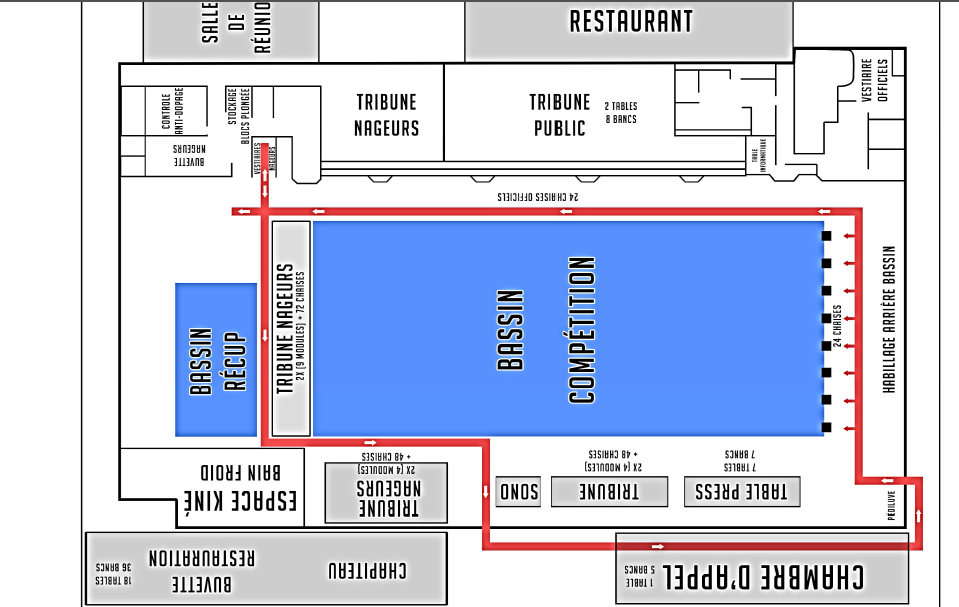 Nbre de repasTOTALVendredi midiX12€Samedi midiX12€Samedi soirX12€Dimanche midiX12€Dimanche soirX8€TOTAL